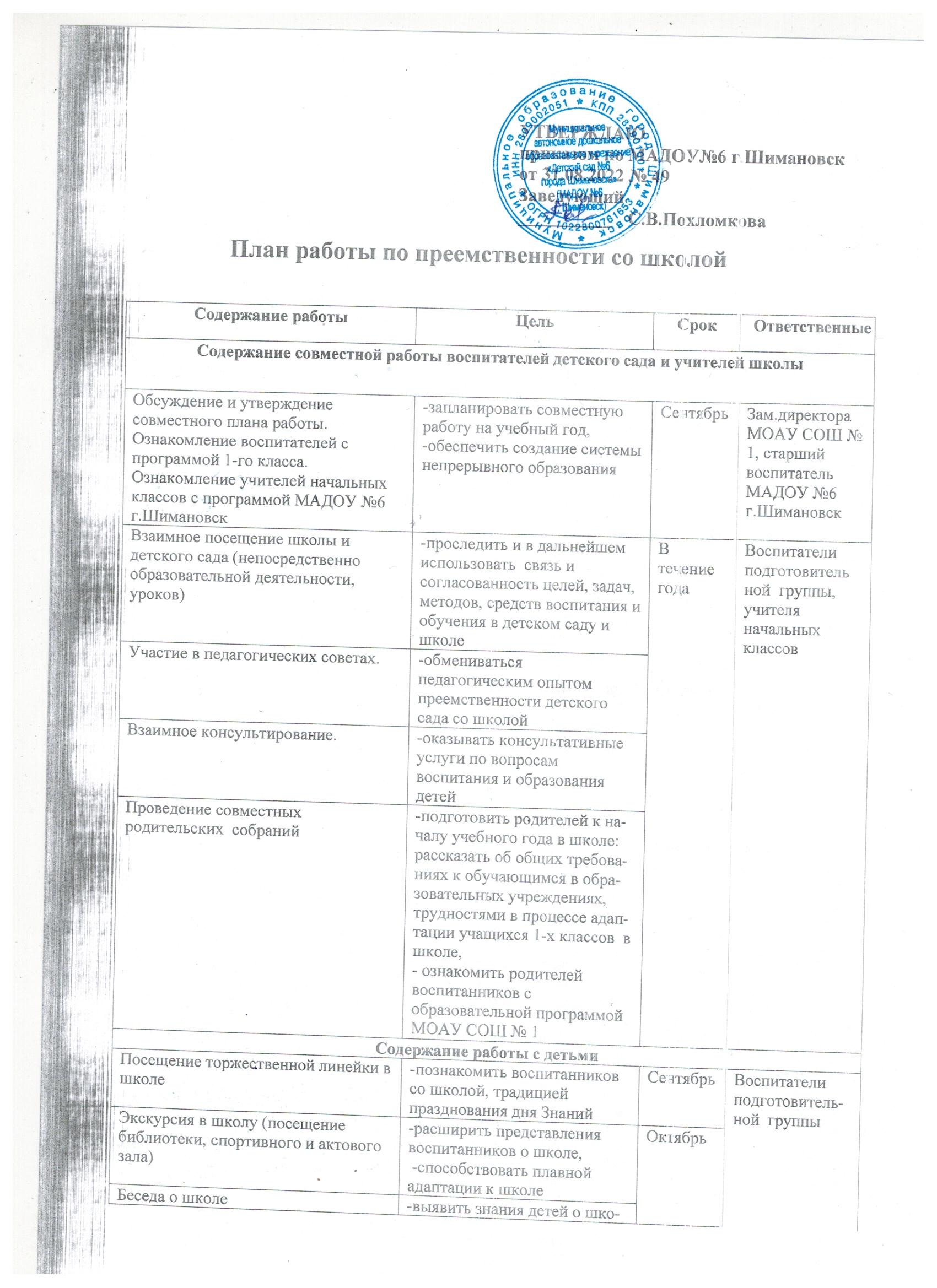 Беседа о профессии учителя (с приглашением учителя начальных классов)-воспитывать уважение к учителю,-развивать познавательную активность воспитанниковЧтение и рассказывание стихов о школе-совершенствовать речевые навыки, -развивать детское творчество,-способствовать выявлению и раннему развитию талантливых детей,-формировать стремление к получению новых знанийНоябрьРассматривание картин, отражающих школьную жизнь-развивать наблюдательность,-учить воспитанников рассуждать на тему школьной жизни, делать выводы НоябрьИзобразительная деятельность на тему «Моя будущая школа»-совершенствовать изобразительное творчество детей,-вызвать желание учиться в школе, получать новые знанияВ течение годаВыставка детских работ «Моя будущая школа»-оформить выставку детских работ в групповой раздевалке для родителейВ течение годаСюжетно-ролевая игра «Я- школьник»- помочь воспитанникам примерить на себя роль ученика в процессе игровой деятельностиВ течение годаСловесные и дидактические игры школьной тематики-совершенствовать речевые умения,- развивать познавательную активность детейВ течение годаЗнакомство с пословицами поговорками и загадками об учении в школе-познакомить с народным фольклором об учении,- расширить словарный запас детей на тему «Школа».В течение годаРассматривание школьных принадлежностей. Дидактическая игра «Собери портфель»-формировать представление о школьных принадлежностях, их назначенииВ течение годаУчителя начальных классов, воспитатели подготовительной группыМузыкальный руководитель, родительский комитет, воспитатели подготовитель-ной группыЭкскурсия в класс, встреча с первоклассниками-формировать позитивное отношение к процессу обучения в школеПо плану школыУчителя начальных классов, воспитатели подготовительной группыМузыкальный руководитель, родительский комитет, воспитатели подготовитель-ной группыПосещение праздника «Прощание с букварем»-воспитывать интерес к получению новых знаний, чтениюПо плану школыУчителя начальных классов, воспитатели подготовительной группыМузыкальный руководитель, родительский комитет, воспитатели подготовитель-ной группыВыпуск детей из детского сада-провести выпускной бал для воспитанников подготовительной группы, -обеспечить положительное самоощущение ребенка в окружающем миреМайУчителя начальных классов, воспитатели подготовительной группыМузыкальный руководитель, родительский комитет, воспитатели подготовитель-ной группыОбследование детей подготовительной группы с целью изучения уровня готовности к обучению в школе.-провести тестирование на уровень готовности детей к школе,-проследить динамику интеллектуального, речевого развития за учебный годСентябрьмайстарший воспитатель,воспитатели МАДОУ №6 г.ШимановскДень открытых дверей для родителей будущих первоклассников:- выставка рисунков дошкольников «Я будущий первоклассник» в МОАУ СОШ 1; - оформление тематической стенгазеты «Готовимся к школе»;- экскурсия по школе.-наладить связь между родителями и учителями будущих первых классов,-сформировать у родителей позитивный настрой к обучению детей в школе,-проконсультировать родителей, как правильно психологически настроить ребенка на успешное обучение в школеФевральЗам.директора по УВР МОАУ СОШ № 1, библиотекарь, воспитатели МАДОУ №6 г.ШимановскСодержание работы по взаимодействию с родителямиСодержание работы по взаимодействию с родителямиСодержание работы по взаимодействию с родителямиСодержание работы по взаимодействию с родителямиКонсультация «Психологическая готовность к школе». Правила для родителей.-оказать консультативную помощь родителям по оказанию психологической готовности к школеОктябрьВоспитатели подготовительной группыРодительское собрание “Подготовка к школе в системе “детский сад – семья – школа”-довести до сведения родителей основные задачи образовательной программы ДОУ,-проинформировать о том, какими знаниями, умениями, навыками должен владеть будущий первоклассник НоябрьВоспитатели подготовительной группы,учителя начальных классов, старший воспитательКонсультация «Гиперактивный ребёнок в детском саду и школе». Выпуск брошюр  «Развиваем внимание у детей».-оказать консультативную  помощь родителям по теме «Гиперактивный ребенок в детском саду и школе»ЯнварьВоспитатели подготовительной группы,учителя начальных классов, старший воспитательКонсультация  «Готовим руку к письму»-проинформировать родителей о приемах подготовки руки детей к письму в школе,-дать ссылки на электронные адреса сайтов с обучающими материалами по теме подготовки к школеФевральВоспитатели подготовительной группы,учителя начальных классов, старший воспитательРодительское собрание «Скоро в школу мы пойдем» (совместно с учителем начальных классов).-оказать консультативную помощь родителям по вопросам адаптации детей к школе,-проинформировать, какие канцелярские товары и школьные принадлежности надо приобрести,-проинформировать, какую образовательно-воспитательную работу следует провести с детьми в летнее время для позитивного настроя детей на успешное обучение в школе.МайВоспитатели подготовительной группы,учителя начальных классов, старший воспитатель